                PRESENTATIONS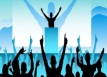 OverviewNotesWhen you give your presentation, you should be - or appear to be - as spontaneous as possible. You should not read your presentation! You should be so familiar with your subject and with the information that you want to deliver that you do not need to read a text. Reading a text is boring! write down just the title of each section. Write down keywords. RehearsalRehearsal is a vital part of preparation. You should leave time to practise your presentation two or three times. languageBeginningShort introductionwelcome your audienceintroduce your subjectexplain the structure of your presentationexplain rules for questionsMiddleBody of presentationpresent the subject itselfEndShort conclusionsummarize your presentationthank your audienceinvite questionsQuestions and AnswersQuestions and AnswersQuestions and AnswersFunctionLanguage- choose one expression per boxIntroducing the subjectI'd like to start by...Let's begin by...First of all, I'll...Starting with...I'll begin by...Finishing one subject...Well, I've told you about...That's all I have to say about...We've looked at......and starting anotherNow we'll move on to...Let me turn now to...Next..Let's look now at...Giving an exampleFor example,...A good example of this is...As an illustration,...To give you an example,...To illustrate this point...Dealing with questionsWe'll be examining this point in more detail later on...I'd like to deal with this question later, if I may...I'll come back to this question later in my talk...Summarising and concludingIn conclusion,...Right, let's sum up, shall we?I'd like now to recap.OrderingFirstly...secondly...thirdly...lastly...First of all,...then...next...after that...finally...To start with...later...to finish up...